                                                                                                         ПРОЕКТРОССИЙСКАЯ ФЕДЕРАЦИЯ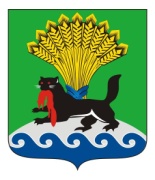 ИРКУТСКАЯ ОБЛАСТЬИРКУТСКОЕ РАЙОННОЕ МУНИЦИПАЛЬНОЕ ОБРАЗОВАНИЕДУМАРЕШЕНИЕПринято на заседании Думы	                                                      №___________/рдот «___»__________ 20____г.				г. ИркутскО внесении изменений в решение Думы Иркутского района от 31 октября 2019 года № 02-16/рд «Об утверждении Прогнозного плана (программы) приватизации муниципального имущества Иркутского районного муниципального образования на 2020 год»В целях пополнения доходной части бюджета Иркутского районного муниципального образования, руководствуясь решением Думы Иркутского районного муниципального образования от 24 сентября 2015 года №14-107/рд   «Об отдельных вопросах приватизации имущества Иркутского районного муниципального образования», статьями 25, 53, 61, 62 Устава Иркутского районного муниципального образования, Дума Иркутского районного муниципального образованияРЕШИЛА:1. Внести изменения в Приложение к решению Думы Иркутского района     от 31 октября 2019 года № 02-16/рд «Об утверждении Прогнозного плана (программы) приватизации муниципального имущества Иркутского районного муниципального образования на 2020 год», следующего содержания:1) в разделе 1 «Движимое имущество» в строках 1,3,4,5,6, слова                     «I полугодие 2020» заменить словами «II полугодие 2020»;2) в разделе 1 «Движимое имущество» строку 7 исключить.2. Аппарату Думы Иркутского района внести в оригинал решения, указанного в п. 1 настоящего решения, информацию о внесении изменений.3. Настоящее решение вступает в силу с момента опубликования.4. Настоящее решение опубликовать в газете «Ангарские огни», разместить на официальном сайте www.irkraion.ru, а также на официальном сайте Российской Федерации для размещения информации о проведении торгов www.torgi.gov.ru.5. Контроль исполнения настоящего решения возложить на постоянную комиссию по бюджетной, финансово-экономической политике и муниципальной собственности (А.А. Малышев).